伊犁新天煤化工有限责任公司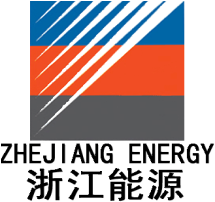 2022届毕业生校园招聘简章伊犁新天煤化工有限责任公司于2010年4月在伊犁州注册成立，注册资本48亿元，是浙江省能源集团和山东能源新矿集团共同投资成立的国有合资公司，集成了两大集团在煤炭开采、煤化工、天然气管网、发电等领域的丰富经验，具有良好的集成优势。项目位于新疆伊宁市巴彦岱镇，占地面积5700亩，距原料煤供应矿井3.5公里，距水源地伊犁河15公里，距产品输送地西气东输伊宁首站11公里，地理位置优越。项目主产品年产天然气20亿标方，副产重芳烃、多元烃、轻烃、混合酚、硫铵等。所产天然气通过西气东输管道输送至浙江。项目总投资180亿元，是目前世界已建成的单体最大煤制气项目。2013年3月15日被列为十二五煤炭深加工国家示范项目，主要承担固定床碎煤加压气化废水高效处理、自主甲烷化技术工业化和重大装备自主化示范任务。固定床气化废水处理及利用关键技术与示范被列为国家863研究项目。2017年5月16日项目获国家核准。项目建设充分贯彻了节能、节水要求，能源资源利用合理，执行环保标准高，对于我国大型煤炭深加工项目技术创新和推进煤制天然气产业化，保障国家能源安全，促进新疆社会经济发展、实现优势资源转换，有着十分重要的现实意义和深远影响。公司坚持“为发展提供动力、为社会创造财富、为员工谋求幸福”的使命，坚持“以德立人，以能立业”的核心价值观，坚持“让事业精彩、让生命闪光”的企业精神，为员工提供优厚的劳动报酬和的广阔的发展空间，欢迎广大有志之士加盟！招聘学历要求2022届大学专科及以上毕业生二、招聘专业及人数化工类（化工、能源、制药、生物、化学、过程装备）40人，机械类 10人，应用化学、工业分析10人，自动化10人，电气类10人 ，给排水10人，热能与动力工程5人。三、报名事宜将个人简历、学校就业推荐表、成绩单、计算机(英语)等级证书及各类获奖证书等材料电子版发送电子邮箱报名邮箱：xt5015@163.com四、薪资待遇入职后与公司签订劳动合同，缴纳各项社会保险及住房公积金，享受各项福利待遇，提供各类晋升机会。正式上岗后工资不低于6000元/月。五、联系方式地址：新疆伊犁州伊宁市（公司地址距伊宁市20公里）  伊犁新天煤化工有限责任公司人力资源部联系人：赵先生    联系电话：0999—6491198报名邮箱：xt5015@163.com扫码QQ入群了解更多 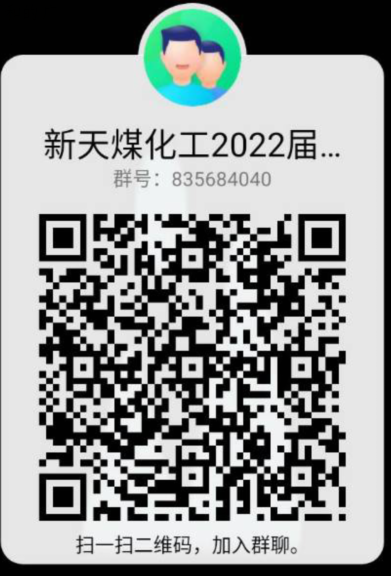 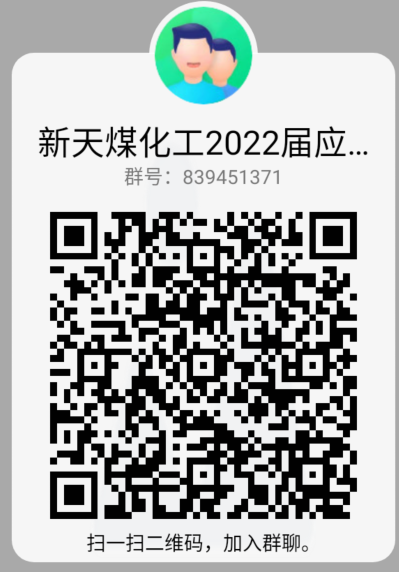 